
Official Notice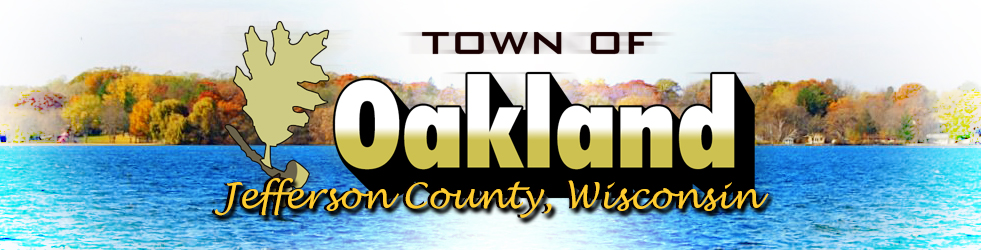 Town of OaklandN4450 County Road AWednesday May 8, 2019Special Board MeetingImmediately following the Board of Review
(Start will be approximately 7:35pm)AGENDACall meeting to orderVerification of noticeDiscussion and possible action on Inter-governmental agreement with CambridgeDiscussion and possible action regarding the house located at N4045 County Highway ANext meeting date May 21, 2019AdjournmentPosted this 2nd day of May 2019, at Hering’s Lake Ripley Inn, Oakland Town Hall, Cambridge Post Office & on the town’s website (www.oaklandtown.com). Chris M Astrella, WCPCClerk/Treasurer